ALLEGATO 1 – FAC-SIMILE DOMANDA DI PARTECIPAZIONESpett. le REGIONE MARCHEP. F. Promozione e Sostegno alle politiche attive per il lavoro, corrispondenti servizi territoriali e aree di crisi	Oggetto: Programma Nuova Garanzia Giovani – Misura 5 “Tirocinio extra-curriculare” Il/La sottoscritto/a _________________________________________________________ Codice fiscale ____________________________________________________________nato/a a ___________________________________ il ____________________________ residente in Via ________________________________________________  n. ________ CAP _________ Città __________________________________________ (Prov.) _____ Telefono _________________ Cellulare _______________________________________ e- mail: _________________________________________________________________CHIEDEin riferimento all’Avviso pubblico in oggetto, l’assegnazione di un tirocinio per la realizzazione del Progetto formativo descritto e presentato in allegato, di durata di n°___ mesi, da svolgersi presso il soggetto ospitante di seguito indicato: ________________________________________________________________________con sede legale in Via ______________________________________________ n. _____ CAP _________ Città __________________________________________ (Prov.) _____ C.F. _______________________________________ Partita IVA____________________e sede operativa in Via ______________________________________________n. _____ CAP _______ Città _____________________________________________(Prov.) _____ Telefono ______________________ e-mail_____________________________________e promosso da (indicare il soggetto promotore): ________________________________________________________________________Il tirocinio comporta l’erogazione di una quota di sostegno al reddito, come stabilito dallo stesso Avviso pubblico e tale importo dovrà essere versato sul: Conto corrente – Codice IBAN ___________________________________ intestato o cointestato al sottoscritto.Si allega:Convenzione; Progetto formativo;Documenti di identità del soggetto promotore e del soggetto ospitante.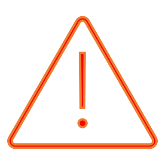 La domanda di partecipazione è generata automaticamente dal sistema accedendo alla piattaforma SIFORM2 con credenziali SPID o CIE-ID. La mancata generazione dell’allegato 1 da Sistema sarà causa di inammissibilità.